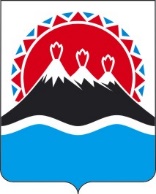 П О С Т А Н О В Л Е Н И ЕПРАВИТЕЛЬСТВАКАМЧАТСКОГО КРАЯВ соответствии со статьей 17 Федерального конституционного закона от 12.07.2006 № 2-ФКЗ «Об образовании в составе Российской Федерации нового субъекта Российской Федерации в результате объединения Камчатской области и Корякского автономного округа», статьями 2, 26, 27 Федерального закона от 14.03.1995 № 33-ФЗ «Об особо охраняемых природных территориях», статьями 6–8 Закона Камчатского края от 29.12.2014 № 564 «Об особо охраняемых природных территориях в Камчатском крае», учитывая решение Исполнительного комитета Камчатского областного Совета народных депутатов от 28.12.1983 № 562 «О мерах по усилению охраны природы в районах интенсивного нереста лососевых рыб и местах расположения ценных природных комплексов на территории Камчатской области»,ПРАВИТЕЛЬСТВО ПОСТАНОВЛЯЕТ:Утвердить:1) Положение о памятнике природы регионального значения «Мыс Витгенштейна» согласно приложению 1 к настоящему постановлению;2) графическое описание местоположения границ памятника природы регионального значения «Мыс Витгенштейна» согласно приложению 2 к настоящему постановлению.2. Настоящее постановление вступает в силу после дня его официального опубликования.Положениео памятнике природы регионального значения «Мыс Витгенштейна» 1. Общие положения1. Настоящее положение регулирует вопросы охраны и использования памятника природы регионального значения «Мыс Витгенштейна» (далее – Памятник природы).2. Памятник природы является особо охраняемой природной территорией регионального значения в Камчатском крае и относится к объектам общенационального достояния.3. Целями создания Памятника природы являются:1) сохранение в естественном состоянии ценного в экологическом, научном, рекреационном и эстетическом отношениях уникального природного комплекса, представленного скалистыми участками круто обрывающихся в Берингово море склонов пика Витгенштейна (отметка 810,5 м), являющегося частью Олюторского хребта Корякского нагорья, участком восточного побережья бухты Амаян с высокими обрывистыми склонами, каменистым пляжем и кекурами, обрывистыми мысом Неприступный и мысом Витгенштейна с узким каменистым пляжем и кекурами в его западном части, участком морского побережья шириной 200–350 м бухты Кекурная с невысоким склонами и узким песчаным пляжем в ее северо-западной части, протянувшегося от мыса Витгенштейна до мыса Цепочка, включающего три больших конусообразных скалистых кекура (максимальная отметка ближайшего к берегу – 171,0 м), многочисленные мелкие кекуры и камни, расположенные вплотную друг к другу и соединенные с материком узким и обрывистым перешейком, как среды обитания морских млекопитающих и морских колониальных птиц;  2) охрана редких видов животных, растений и грибов, занесенных в Красную книгу Камчатского края и Красную книгу Российской Федерации, таких как сивуч Eumetopias jubtus, белая сова Nyctea scandiaca, орлан-белохвост Haliaeetus albicilla, сапсан Falco peregrinus harterti, сохранение среды их обитания;3) охраны лежбищ и залежек морских млекопитающих, прежде всего, одного из самых северных лежбищ сивуча Eumetopias jubtus, а также ларги Phoca larga;4) охрана мест гнездования 8 видов морских колониальных птиц, общая численность которых превышает 9,0 тыс. пар, образующих «птичьи базары»;5) минимизация негативного воздействия на естественные экологические системы прибрежной части Берингова моря при осуществлении туризма;6) проведение научных исследований;7) государственный экологический мониторинг (государственный мониторинг окружающей среды);8) экологическое просвещение населения.4. Памятник природы создан решением Исполнительного комитета Камчатского областного Совета народных депутатов от 28.12.1983 № 562 «О мерах по усилению охраны природы в районах интенсивного нереста лососевых рыб и местах расположения ценных природных комплексов на территории Камчатской области», без ограничения срока его функционирования.5. Памятник природы создан на землях лесного фонда, без изъятия земельных участков для государственных нужд, а также у собственников, землепользователей, землевладельцев.6. Общая площадь Памятника природы составляет 318,21 га. 7. Природные ресурсы, расположенные в границах Памятника природы, ограничиваются в гражданском обороте в соответствии с требованиями действующего законодательства и настоящего Положения.8. Запрещается изменение целевого назначения земельных участков, находящихся в границах Памятника природы, за исключением случаев, предусмотренных федеральными законами.9. Леса, расположенные на территории Памятника природы, относятся к защитным лесам и используются в соответствии с режимом особой охраны Памятника природы и целевым назначением земель, определяемым лесным законодательством Российской Федерации, законодательством Российской Федерации об особо охраняемых природных территориях, настоящим Положением при условии, если это использование совместимо с целевым назначением защитных лесов и выполняемыми ими полезными функциями.10. Основным видом разрешенного использования земельных участков, расположенных в границах Памятника природы, является деятельность по особой охране и изучению природы (код 9.0).11. Предельные минимальные и (или) максимальные размеры земельных участков и предельные параметры разрешенного строительства, реконструкции объектов капитального строительства не устанавливаются, так как предоставление земельных участков, а также строительство, реконструкция, капитальный ремонт объектов капитального строительства запрещены пунктами 1 и 2 части 19 настоящего Положения.12. Границы и особенности режима особой охраны Памятника природы учитываются при территориальном планировании, градостроительном зонировании, при разработке правил землепользования и застройки, проведении землеустройства и лесоустройства, разработке лесного плана Камчатского края, лесохозяйственных регламентов и проектов освоения лесов, подготовке планов и перспектив экономического и социального развития, в том числе развития населенных пунктов, территориальных комплексных схем охраны природы, схем комплексного использования и охраны водных объектов, схем размещения, использования и охраны охотничьих угодий. 13. На территории Памятника природы экономическая и иная деятельность осуществляется с соблюдением требований настоящего Положения и Требований по предотвращению гибели объектов животного мира, за исключением объектов животного мира, находящихся на особо охраняемых природных территориях федерального значения, при осуществлении производственных процессов, а также при эксплуатации транспортных магистралей, трубопроводов, линий связи и электропередачи на территории Камчатского края, утвержденных постановлением Правительства Камчатского края от 15.07.2013 № 303-П. 14. Охрана Памятника природы и управление им осуществляется краевым государственным бюджетным учреждением «Служба по охране животного мира и государственных природных заказников Камчатского края» (далее – Учреждение). 15. Посещение территории Памятника природы осуществляется по разрешениям, выдаваемым Учреждением.   16. К мероприятиям по обеспечению режима особой охраны Памятника природы могут привлекаться граждане, общественные объединения и некоммерческие организации, осуществляющие деятельность в области охраны окружающей среды. 2. Текстовое описание местоположения границ Памятника природы17. Памятник природы расположен в Олюторском муниципальном районе Камчатского края, в северо-западной части Берингова моря, включает участок побережья Берингова моря от юго-восточной части бухты Амаян, через мысы Неприступный и Витгенштейна до мыса Цепочка. 18. Граница Памятника природы проходит по береговой линии Берингова моря в период максимального отлива, оконтуривая безымянные островки, кекуры, участки обнажающихся в отлив подводных скал и камней, а также на расстоянии в 200–350 м от береговой линии моря по горным отрогам: 1) северная и северо-восточная граница: от характерной точки 33 с географическими координатами 60 градусов 50 минут 34.0 секунды северной широты и 172 градуса 2 минуты 17.0 секунд восточной долготы, расположенной на береговой линии юго-восточного побережья бухты Амаян, проходит прямой линией в восточном направлении на протяжении 1058,4 м до характерной точки 32 с географическими координатами 60 градусов 50 минут 36.9 секунды северной широты и 172 градуса 3 минуты 27.0 секунд восточной долготы, соответствующей вершине горы пик Витгенштейна (отметка 889,0 м); далее от характерной точки 32 прямой линией в северо-северо-восточном направлении на протяжении 1332,8 м до характерной точки 31 с географическими координатами 60 градусов 51 минута 20.0 секунды северной широты и 172 градуса 3 минуты 28.0 секунд восточной долготы, расположенной на расстоянии 689,5 м по прямой к западу от береговой линии бухты Кекурная; далее от характерной точки 31 прямой линией на протяжении 905,9 м до характерной точки 30 с географическими координатами 60 градусов 51 минута 37.0 секунд северной широты и 172 градуса 4 минуты 17.0 секунд восточной долготы, расположенной на правом берегу безымянного ручья, в 150,2 м на северо-северо-восток от места его впадения в бухту Кекурная; далее от характерной точки 30 в общем северо-восточном направлении на расстоянии 200,0 м от береговой линии бухты Кекурная на протяжении 1581,9 м через характерные точки 29–16 до характерной точки 15 с географическими координатами 60 градусов 51 минута 59.0 секунд северной широты и 172 градуса 5 минут 47.0 секунд восточной долготы, расположенной на восточном берегу перешейка, соединяющего мыс Цепочка с материковой частью;2) восточная граница: от характерной точки 15 по береговой линии перешейка, мыс Цепочка, по береговой линии бухты Кекурная на протяжении 6913,6 м через характерные точки 14–1, 149–72 до характерной точки 71 с географическими координатами 60 градусов 50 минут 8.4 секунды северной широты и 172 градуса 4 минуты 3.2 секунды восточной долготы, расположенной на береговой линии мыса Витгенштейна;3) южная граница: от характерной точки 71 в общем западном направлении на протяжении 1614,9 м вдоль береговой линии Берингова моря через характерные точки 70–41 до характерной точки 40 с географическими координатами 60 градусов 50 минут 15.0 секунд северной широты и 172 градуса 2 минуты 28.2 секунды восточной долготы, расположенной на береговой линии мыса Неприступный;4) западная граница: от характерной точки 40 в северном направлении юго-восточного побережья бухты Амаян на протяжении 634,8 м через характерные точки 39–34 до характерной точки 33, где и замыкается.3. Режим особой охраны и использования территории Памятника природы19. На территории Памятника природы запрещается всякая деятельность, влекущая за собой нарушение его сохранности, в том числе:1) предоставление земельных участков;2) строительство, реконструкция, ремонт объектов капитального строительства;3) размещение некапитальных строений и сооружений;4) деятельность, влекущая за собой нарушение, повреждение, уничтожение природного комплекса, в том числе нарушение исторически сложившегося ландшафта, почвенного и растительного покрова, мест обитаний (произрастаний) видов животных и растений, занесенных в Красную книгу Российской Федерации и Красную книгу Камчатского края, мест гнездований морских колониальных птиц, лежбищ и залежек морских млекопитающих;5) пользование недрами, в том числе выполнение работ по геологическому изучению недр, разработка месторождений полезных ископаемых;6) проведение взрывных работ; 7) проведение дноуглубительных и других работ, связанных с изменением дна прилегающей морской акватории и берегов острова; 8) все виды лесопользования;9) деятельность, ведущая к усилению фактора беспокойства охраняемых объектов животного мира, в том числе:а) пролет вертолетов и иных летательных аппаратов ниже 300 м над мысами и морским побережьем , посадка и стоянка вертолетов, за исключением случаев выполнения мероприятий по ликвидации и предупреждению чрезвычайных ситуаций, осуществления природоохранных мероприятий;б) приближение на любых плавучих средствах к лежбищам и залежкам морских млекопитающих, местам гнездования морских колониальных птиц на расстояние менее 150 м;в) кормление диких животных и птиц;9) деятельность, ведущая к нарушению правил пожарной безопасности в лесах, в том числе разведение огня, выжигание растительности;10) накопление, размещение, захоронение, сжигание отходов производства и потребления;11) порча и загрязнение земель, в том числе в результате складирования горюче-смазочных материалов, размещения радиоактивных, химических, взрывчатых, токсичных, отравляющих и ядовитых веществ;12) деятельность, ведущая к загрязнению прилегающей морской акватории; 13) интродукция живых организмов; 14) все виды охоты и рыболовства, сбор яиц морских колониальных птиц, добыча морских млекопитающих, за исключением случаев, предусмотренных пунктом 1 части 20 настоящего Положения;15) осуществление туризма вне специально оборудованных для этого местах и маршрутах ; 16) сбор минералогических, палеонтологических и других геологических коллекционных материалов и образцов горных пород, за исключением случаев, предусмотренных пунктом 1 части 20 настоящего Положения;17) уничтожение или повреждение аншлагов и других информационных знаков и указателей, нанесение на скалы, информационные знаки и указатели самовольных надписей.20. На территории Памятника природы разрешаются следующие виды деятельности:1) научно-исследовательская деятельность, направленная на изучение биологического и ландшафтного разнообразия, динамики и структуры природных комплексов и объектов, включая сбор зоологических, ботанических, минералогических и палеонтологических коллекций в порядке, установленном законодательством Российской Федерации;2) осуществление государственного экологического мониторинга (государственного мониторинга окружающей среды);3) проведение мероприятий, направленных на сохранение, восстановление и поддержание в равновесном состоянии островной экосистемы, в том числе мероприятий по сохранению и восстановлению ключевых мест обитаний (произрастания) объектов животного и растительного мира, нуждающихся в особых мерах охраны;4) туризм (при соблюдении требований, предусмотренных частью 19 Положения);5) эколого-просветительская деятельность.Графическое описание местоположения границ памятника природы регионального значения «Мыс Витгенштейна» (далее – Памятник природы)Раздел 1. Сведения о Памятнике природы Раздел 2. Сведения о местоположении границ Памятника природы Раздел 3. Карта-схема границ Памятника природы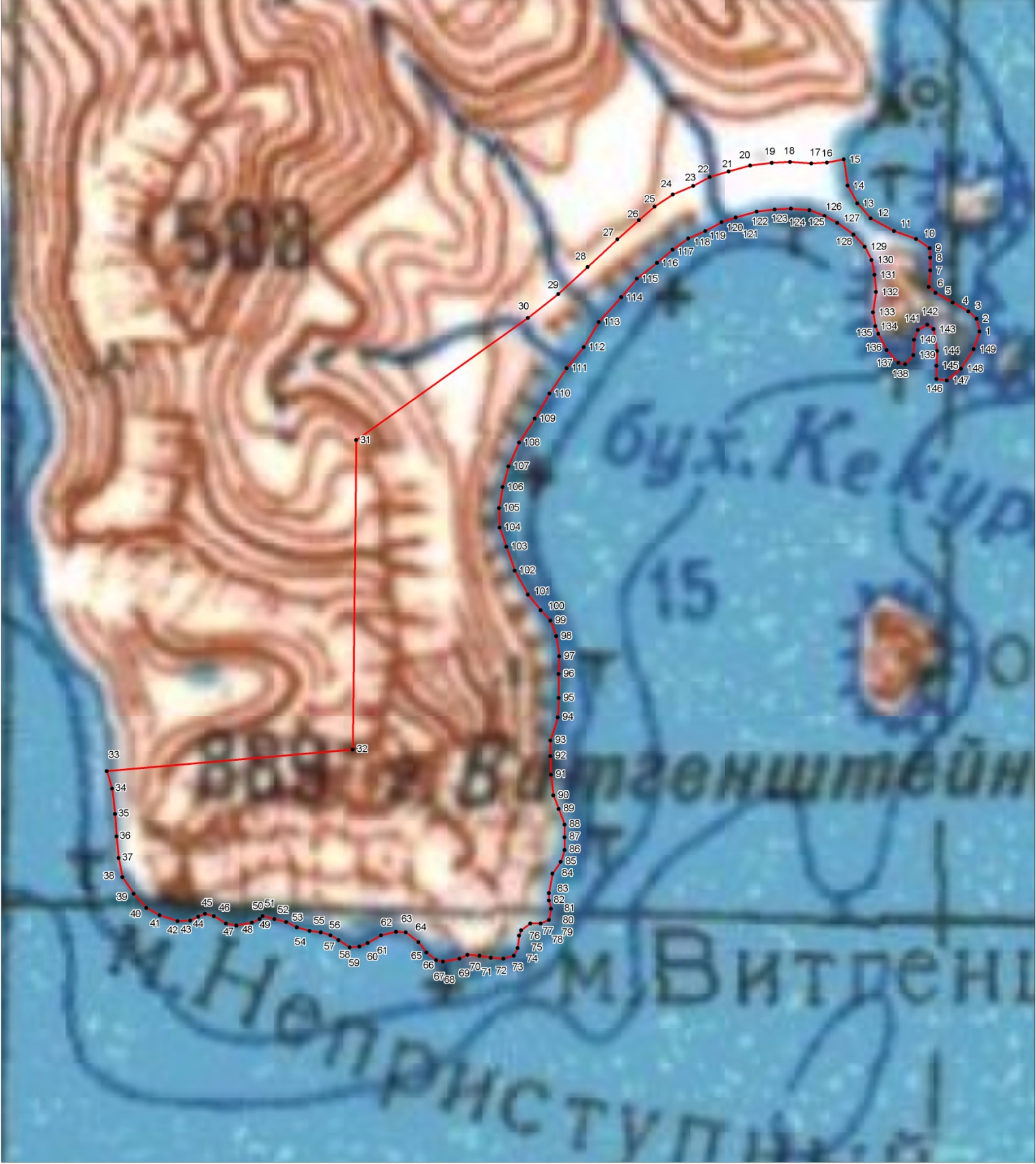 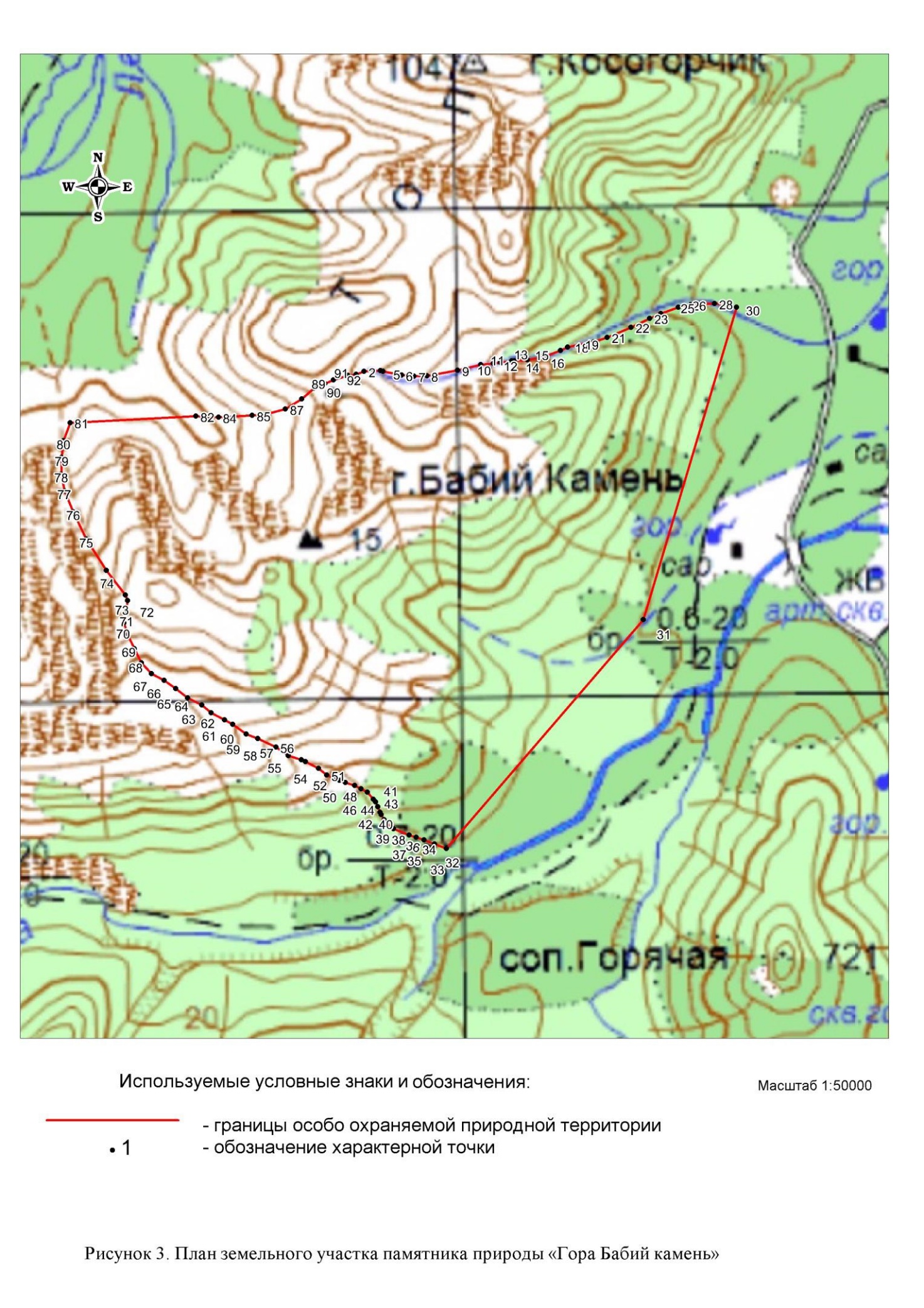 Условные знаки и обозначения:Раздел 4. Ситуационный план местоположения Памятника природы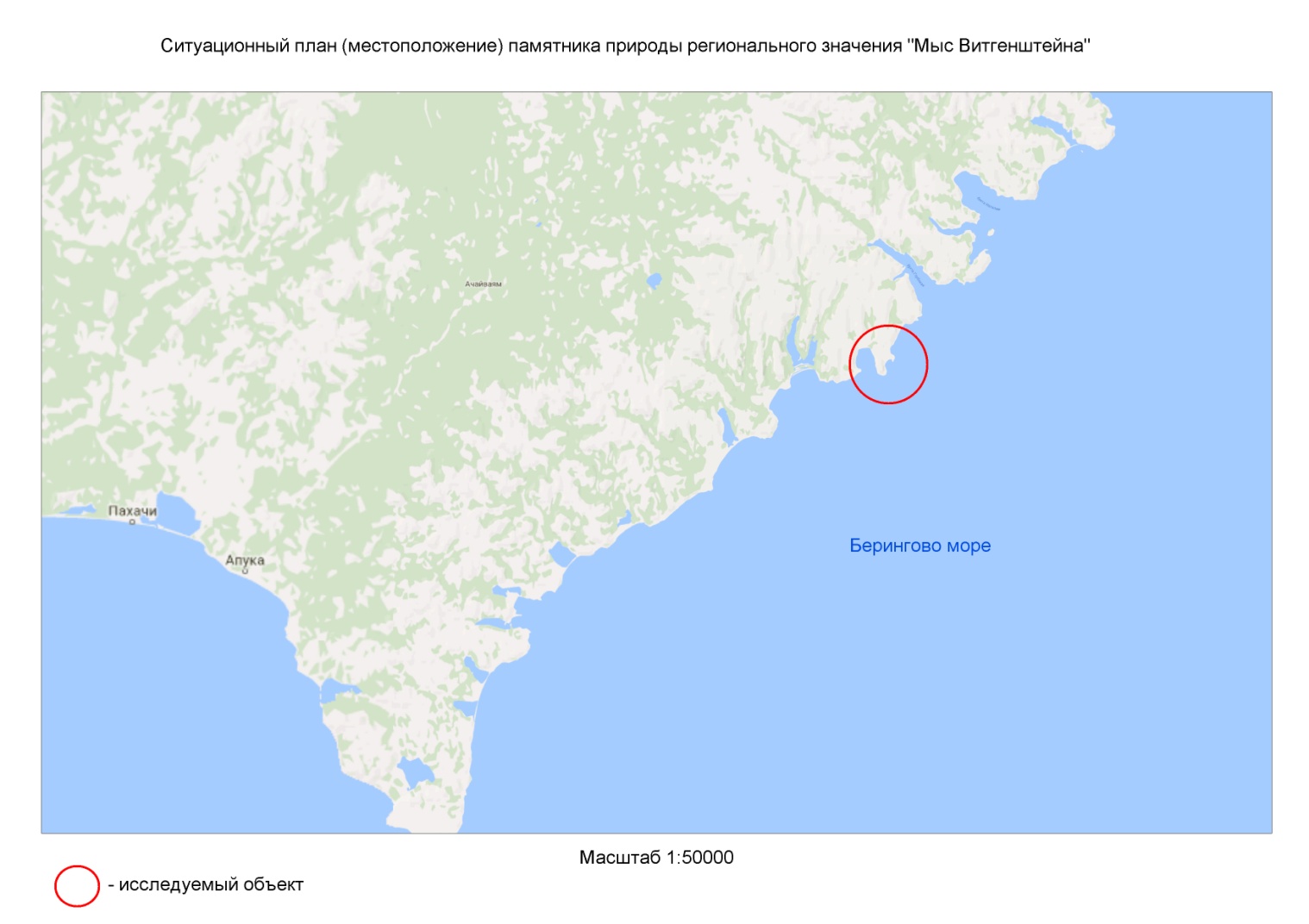 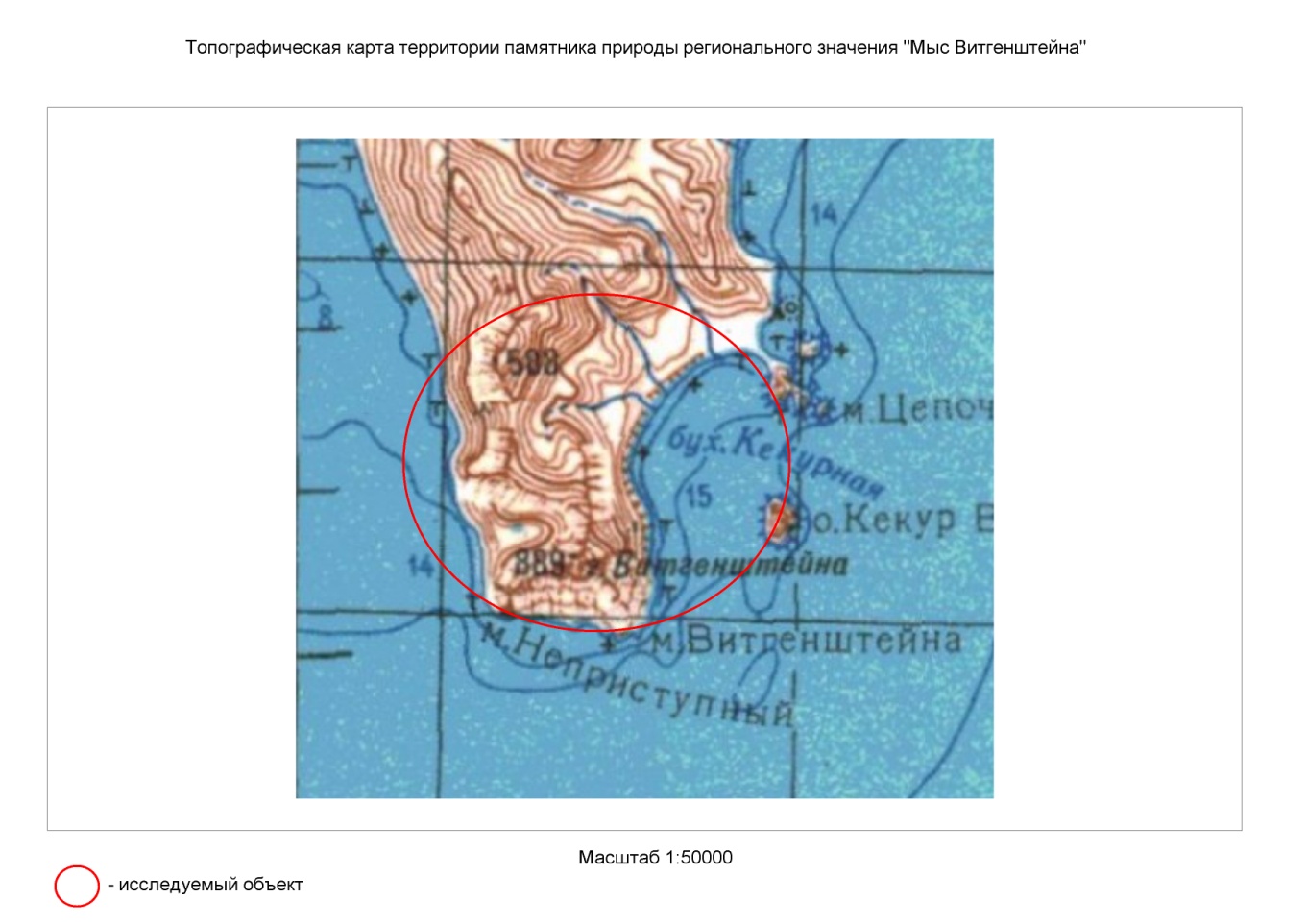 [Дата регистрации] № [Номер документа]г. Петропавловск-КамчатскийО памятнике природы регионального значения «Мыс Витгенштейна»Председатель Правительства Камчатского края[горизонтальный штамп подписи 1]Е.А. ЧекинПриложение 1 к постановлениюПриложение 1 к постановлениюПриложение 1 к постановлениюПриложение 1 к постановлениюПравительства Камчатского краяПравительства Камчатского краяПравительства Камчатского краяПравительства Камчатского краяот[REGDATESTAMP]№[REGNUMSTAMP]Приложение 2 к постановлениюПриложение 2 к постановлениюПриложение 2 к постановлениюПриложение 2 к постановлениюПравительства Камчатского краяПравительства Камчатского краяПравительства Камчатского краяПравительства Камчатского краяот[REGDATESTAMP]№[REGNUMSTAMP]№ п/пХарактеристика Памятника природы Описание характеристик  1231Местоположение Памятника природыКамчатский край, Олюторский муниципальный район2Площадь объекта +/– величина погрешности определения площади (Р +/– Дельта Р)3182138 +/- 15609 м23Наименование и реквизиты нормативного правового акта о создании объектаРешение Исполнительного комитета Камчатского областного Совета народных депутатов от 28.12.1983 № 562 «О мерах по усилению охраны природы в районах интенсивного нереста лососевых рыб и местах расположения ценных природных комплексов на территории Камчатской области»1. Система координат: МСК 82, WGS 841. Система координат: МСК 82, WGS 841. Система координат: МСК 82, WGS 841. Система координат: МСК 82, WGS 841. Система координат: МСК 82, WGS 842. Сведения о характерных точках границ Памятника природы:2. Сведения о характерных точках границ Памятника природы:2. Сведения о характерных точках границ Памятника природы:2. Сведения о характерных точках границ Памятника природы:2. Сведения о характерных точках границ Памятника природы:Обозначение характерных точек границКоординаты МСК-41 (1)Координаты МСК-41 (1)Координаты WGS-84Координаты WGS-84Обозначение характерных точек границХYСеверная широтаВосточная долгота1234511434524.263489029.4360°51'35.1'' 172°6'25.7'' 21434578.303489015.2460°51'36.8'' 172°6'24.8'' 31434609.513488979.1860°51'37.9'' 172°6'22.5'' 41434646.253488910.9060°51'39.1'' 172°6'18.0'' 51434685.973488836.1360°51'40.5'' 172°6'13.2'' 61434710.873488806.6460°51'41.3'' 172°6'11.2'' 71434781.553488811.2960°51'43.6'' 172°6'11.7'' 81434835.913488809.9460°51'45.3'' 172°6'11.7'' 91434877.503488805.6960°51'46.7'' 172°6'11.5'' 101434914.493488747.0460°51'47.9'' 172°6'7.6'' 111434947.303488650.0060°51'49.1'' 172°6'1.3'' 121434999.303488549.2860°51'50.8'' 172°5'54.7'' 131435061.923488489.9960°51'52.9'' 172°5'50.9'' 141435137.653488446.4160°51'55.4'' 172°5'48.1'' 12345151435249.643488427.1160°51'59.0'' 172°5'47.0'' 161435233.803488354.7260°51'58.5'' 172°5'42.2'' 171435228.363488288.3760°51'58.4'' 172°5'37.8'' 181435232.533488195.9760°51'58.6'' 172°5'31.7'' 191435227.143488117.5660°51'58.5'' 172°5'26.5'' 201435213.603488025.6060°51'58.2'' 172°5'20.3'' 211435185.363487933.7360°51'57.3'' 172°5'14.2'' 221435159.713487852.2860°51'56.6'' 172°5'8.8'' 231435119.543487782.7260°51'55.3'' 172°5'4.11'' 241435080.933487695.3960°51'54.1'' 172°4'58.3'' 251435026.643487618.1860°51'52.4'' 172°4'53.1'' 261434967.383487552.2960°51'50.6'' 172°4'48.6'' 271434881.663487461.4960°51'47.9'' 172°4'42.4'' 281434759.983487336.0860°51'44.1'' 172°4'33.9'' 291434641.603487213.7860°51'40.3'' 172°4'25.7'' 301434535.363487085.6960°51'37.0'' 172°4'17.0'' 311433991.283486358.9160°51'20.0'' 172°3'28.0'' 321432660.203486376.0860°50'36.9'' 172°3'27.0'' 331432541.913485321.2860°50'34.0'' 172°2'17.0'' 341432466.803485345.1160°50'31.6'' 172°2'18.5'' 351432358.273485360.5560°50'28.0'' 172°2'19.3'' 361432262.383485369.2760°50'24.9'' 172°2'19.7'' 371432169.703485381.1260°50'21.9'' 172°2'20.4'' 381432086.883485399.1560°50'19.2'' 172°2'21.4'' 391432017.623485448.9560°50'16.9'' 172°2'24.6'' 401431958.103485504.9560°50'15.0'' 172°2'28.2'' 411431927.403485563.4760°50'13.9'' 172°2'32.1'' 421431903.633485641.0860°50'13.2'' 172°2'37.2'' 431431908.173485695.5360°50'13.2'' 172°2'40.8'' 441431925.063485730.4460°50'13.8'' 172°2'43.1'' 451431938.583485759.0060°50'14.2'' 172°2'45.0'' 461431929.803485797.7360°50'13.9'' 172°2'47.6'' 471431899.073485849.8360°50'12.8'' 172°2'50.9'' 481431890.583485894.9860°50'12.5'' 172°2'53.9'' 491431905.013485962.0360°50'12.9'' 172°2'58.4'' 501431921.713485993.7360°50'13.4'' 172°3'0.5'' 511431934.833486006.2560°50'13.9'' 172°3'1.4'' 521431923.263486057.8960°50'13.4'' 172°3'4.8'' 531431911.693486109.4760°50'13.0'' 172°3'8.2'' 541431890.393486154.9360°50'12.3'' 172°3'11.1'' 551431875.773486209.8560°50'11.8'' 172°3'14.7'' 561431870.473486258.1360°50'11.6'' 172°3'17.9'' 571431858.683486300.1560°50'11.2'' 172°3'20.7'' 581431840.363486335.9060°50'10.5'' 172°3'23.0'' 591431809.453486384.8060°50'9.5'' 172°3'26.2'' 601431813.693486426.4360°50'9.6'' 172°3'28.9'' 12345611431830.593486461.3260°50'10.1'' 172°3'31.3'' 621431863.973486518.3060°50'11.2'' 172°3'35.1'' 631431881.563486582.0760°50'11.7'' 172°3'39.4'' 641431879.353486623.8560°50'11.6'' 172°3'42.1'' 651431839.013486679.4060°50'10.2'' 172°3'45.8'' 661431795.083486715.7860°50'8.8'' 172°3'48.1'' 671431764.133486758.2660°50'7.8'' 172°3'50.9'' 681431758.373486787.3060°50'7.6'' 172°3'52.8'' 691431772.903486857.5760°50'7.9'' 172°3'57.4'' 701431789.803486892.4660°50'8.5'' 172°3'59.8'' 711431787.823486943.8760°50'8.4'' 172°4'3.2'' 721431779.423486992.2360°50'8.1'' 172°4'6.4'' 731431777.523487046.8560°50'7.9'' 172°4'9.9'' 741431791.433487091.4560°50'8.4'' 172°4'12.9'' 751431823.913487106.7060°50'9.4'' 172°4'14.0'' 761431878.433487111.7960°50'11.2'' 172°4'14.4'' 771431901.063487120.8760°50'11.9'' 172°4'15.1'' 781431930.853487158.6660°50'12.8'' 172°4'17.6'' 791431931.953487203.5860°50'12.8'' 172°4'20.6'' 801431948.863487238.4760°50'13.3'' 172°4'22.9'' 811431997.113487246.9260°50'14.9'' 172°4'23.6'' 821432032.083487236.4360°50'16.0'' 172°4'22.8'' 831432064.053487235.6560°50'17.1'' 172°4'22.9'' 841432147.773487249.6560°50'19.8'' 172°4'23.9'' 851432199.773487283.6860°50'21.4'' 172°4'26.3'' 861432251.413487298.4660°50'23.1'' 172°4'27.4'' 871432305.883487297.1260°50'24.8'' 172°4'27.4'' 881432360.373487295.7960°50'26.6'' 172°4'27.3'' 891432426.913487268.4860°50'28.8'' 172°4'25.7'' 901432483.953487244.6260°50'30.6'' 172°4'24.2'' 911432573.403487232.8060°50'33.5'' 172°4'23.6'' 921432653.423487227.6360°50'36.1'' 172°4'23.3'' 931432720.593487225.9960°50'38.3'' 172°4'23.3'' 941432820.643487255.6360°50'41.5'' 172°4'25.5'' 951432903.943487256.7960°50'44.2'' 172°4'25.7'' 961433006.433487254.2860°50'47.5'' 172°4'25.7'' 971433083.383487255.6060°50'49.9'' 172°4'25.8'' 981433169.513487240.6660°50'52.8'' 172°4'25.0'' 991433236.173487213.3660°50'54.9'' 172°4'23.3'' 1001433279.933487170.5760°50'56.4'' 172°4'20.6'' 1011433345.783487114.4160°50'58.6'' 172°4'16.9'' 1021433446.973487054.2460°51'1.9'' 172°4'13.2'' 1031433548.493487016.4660°51'5.2'' 172°4'10.8'' 1041433631.123486985.5660°51'7.9'' 172°4'8.9'' 1051433714.253486980.3360°51'10.6'' 172°4'8.7'' 1061433804.323486994.1760°51'13.5'' 172°4'9.8' 123451071433894.633487017.6360°51'16.4'' 172°4'11.5'' 1081433998.113487060.0160°51'19.7'' 172°4'14.4'' 1091434102.253487124.8360°51'22.9'' 172°4'18.9'' 1101434212.663487186.2960°51'26.5'' 172°4'23.2'' 1111434323.423487257.3560°51'30.0'' 172°4'28.0'' 1121434414.793487328.8360°51'32.9'' 172°4'32.9'' 1131434525.323487390.2760°51'36.4'' 172°4'37.2'' 1141434633.293487483.8560°51'39.8'' 172°4'43.5'' 1151434714.943487549.2060°51'42.4'' 172°4'47.9'' 1161434784.353487634.0960°51'44.6'' 172°4'53.7'' 1171434843.623487699.9960°51'46.5'' 172°4'58.2'' 1181434893.403487766.1260°51'48.0'' 172°5'2.6'' 1191434927.193487839.0560°51'49.1'' 172°5'7.5'' 1201434967.363487908.6260°51'50.3'' 172°5'12.2'' 1211434988.033487969.0460°51'50.9'' 172°5'16.2'' 1221435015.873488058.1660°51'51.7'' 172°5'22.2'' 1231435027.483488134.8560°51'52.1'' 172°5'27.3'' 1241435032.343488205.2960°51'52.2'' 172°5'31.9'' 1251435027.983488285.5860°51'51.9'' 172°5'37.3'' 1261435003.943488350.3260°51'51.1'' 172°5'41.5'' 1271434976.443488405.5260°51'50.2'' 172°5'45.1'' 1281434926.953488477.3160°51'48.5'' 172°5'49.8'' 1291434876.903488526.6760°51'46.9'' 172°5'52.9'' 1301434820.023488556.9560°51'45.0'' 172°5'54.9'' 1311434756.293488571.3660°51'42.9'' 172°5'55.7'' 1321434682.813488579.6160°51'40.6'' 172°5'56.2'' 1331434596.043488568.9460°51'37.8'' 172°5'55.3'' 1341434535.453488580.0760°51'35.8'' 172°5'55.9'' 1351434503.803488593.6960°51'34.8'' 172°5'56.8'' 1361434434.163488630.7160°51'32.5'' 172°5'59.1'' 1371434381.073488683.3660°51'30.7'' 172°6'2.5'' 1381434375.333488712.3760°51'30.5'' 172°6'4.4'' 1391434415.113488747.5960°51'31.8'' 172°6'6.8'' 1401434482.013488748.2060°51'33.9'' 172°6'6.9'' 1411434523.963488763.1960°51'35.3'' 172°6'8.1'' 1421434547.393488804.3160°51'36.0'' 172°6'10.8'' 1431434528.873488830.4360°51'35.4'' 172°6'12.5'' 1441434436.363488848.7860°51'32.4'' 172°6'13.6'' 1451434372.343488847.1760°51'30.3'' 172°6'13.4'' 1461434314.633488848.6160°51'28.5'' 172°6'13.4'' 1471434309.403488893.6660°51'28.3'' 172°6'16.3'' 1481434362.173488953.2960°51'29.9'' 172°6'20.4'' 1491434446.753489005.7160°51'32.6'' 172°6'23.9'' 11434524.263489029.4360°51'35.1'' 172°6'25.7'' 